 Структура технологии непосредственно образовательной деятельности в форме занятия( в соответствии с ФГТ)Разработал воспитатель1 квалификационной категорииАсламова Марина НиколаевнаМДОУ ЦРР –детский сад № 25 « Незабудка»пгт Белоозерский, Воскресенский район2012Непосредственно образовательная деятельность в форме занятияНаправление: познавательно-речевое	Образовательная область: познаниеРаздел: ознакомление с природойТема: « Деревья -наши друзья»Цель:  Формировать элементарные представления о жизни деревьев, их  взаимосвязь в природе.Задачи:1. Учить исследовать функциональные особенности систем жизнеобеспечения дерева, их зависимости от времен года.2. Развивать воображение, творчество, познавательный интерес, мышление, умение анализировать, обобщать.3. Воспитывать бережное отношение к природе, желание беречь и защищать природу.Используемые медиаобъекты:Стихи ,рассказы ,музыкальные произведения,иллюстрации, репродукции картин,игры,эор –презентация «Деревья нашего участка»Используемое оборудование:Магнитофон,проектор,раздаточный материал ( листья деревьев разных пород)Предварительная работа (интеграция образовательных областей) « Чтение художественной литературы»: Заучивание стихотворения И. Бунин «Листопад», чтение « Зеленая страна» Е. Серова. Цель: прививать любовь к зеленым братьям и сестрам.«Мудрость дерева» А. Лопатина. Цель: воспитывать уважение и любовь к деревьям, что многому можно научиться у них.«Жизнь дерева» А. Лопатина. Цель: воспитывать бережное отношение к деревьям.«Липкины дары» А. Лопатина. Цель: объяснить детям, что деревья имеют целебные свойства.« Здоровье»: беседа о целебных свойствах деревьев.« Безопасность»: беседа « Цветки и плоды- наши друзья или враги?» с проблемной ситуацией.«Социализация»: «Сравни». Цель: каждый ребенок рассказывает о своем дереве, и сравнивает его с другим. «Что лишнее». Цель: дети должны определить лишний предмет (дуб, осина, клен, ель, ромашка).«Назови плод». Цель: дети должны правильно указать плод этого растения.«Определи дерево по листочку». Цель: дети по листочку должны назвать дерево.«Скажи по-другому». Цель: назвать листья по-другому (лист клена кленовый, осины – осиновый и т.д.).«Найди свое дерево». Цель: учить находить дерево по описанию.« Коммуникация»: Словарная работа:  на макушке, шершавая, хвоинки, размножается, листопад, окраска, приспособление, березовая роща, дубовая роща, осиновая роща, липовая роща.« Художественное творчество»: Выставка: «Лесные скульпторы», «Деревце за деревце», «Портрет семьи дерева», «Соседи дерева», «Осенняя березка» – рисование, аппликация: «Декоративное панно из осенних листьев», панно «Дерево жизни», лепка: «Кисть рябины».« Музыка»: Хоровод    «Березонька»,  песня «Калинка», музыкальная композиция Э.Верхарн  «Из солнечных лучей ... »,песня   Е. Кочеткова   «Дерево», песни «Дуб» и «Береза» И. Токмаковой .Подготовка к занятию:Цветные шарфики ,султанчикиОрганизация НОД:В соответствии с Сан ПинХод непосредственно образовательной деятельности:-Дети!А хотите навестить наших добрых друзей?-Наши друзья- это деревья!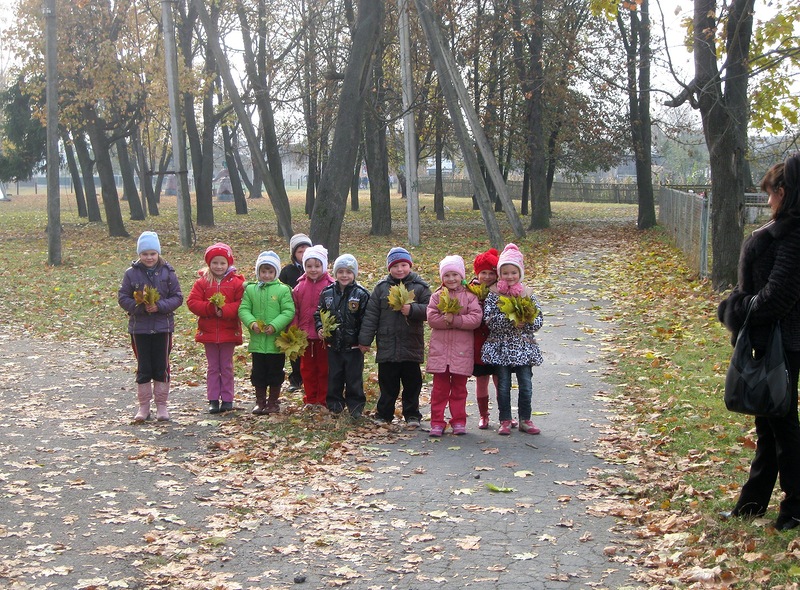 -Посмотрите, на нашем участке много старых, высоких деревьев.-Кто мне скажет: - «Какие деревья растут на нашем участке?»(Дети: тополь, береза, ель, рябина, клен.)Выходит первый ребенок (читает стихотворение «Строение дерева» С.А. Васильева): «Дерево могуче, дерево сильно,Ведь в земле корнями оно закреплено. Рассмотри подробнее его, смотри не поленись: Ствол - дереву опора, убегает ввысь. Ты потрогай твердую древесную кору, она надежно защищает дерево. Создают прохладу под деревом листочки. Они весною ранней выросли из почки.К листочкам на ветках тихонько прикоснись, Но елочной иголкой, смотри, не уколись!»-А кто сможет перечислить части дерева, о которых говорится в стихотворении? (Ребенок -у дерева есть корни, ствол, ветки, листья) - Чем покрыт ствол дерева? (Ребенок - ствол покрыт корой)-Для чего нужны дереву корни, кора? (возможные ответы детей:- через корни деревополучает пищу из земли, кора защищает ствол дерева). - Молодцы!Правильно назвали строение дерева.-Посмотрите! А что это за дерево?Второй ребенок: рябина.«Осень в город к нам пришла, Огоньки вокруг зажгла. Ярко- красный шарик-Это вовсе не фонарик. Прилетай скорее, птица,На рябине покормиться!»(С.А. Васильева)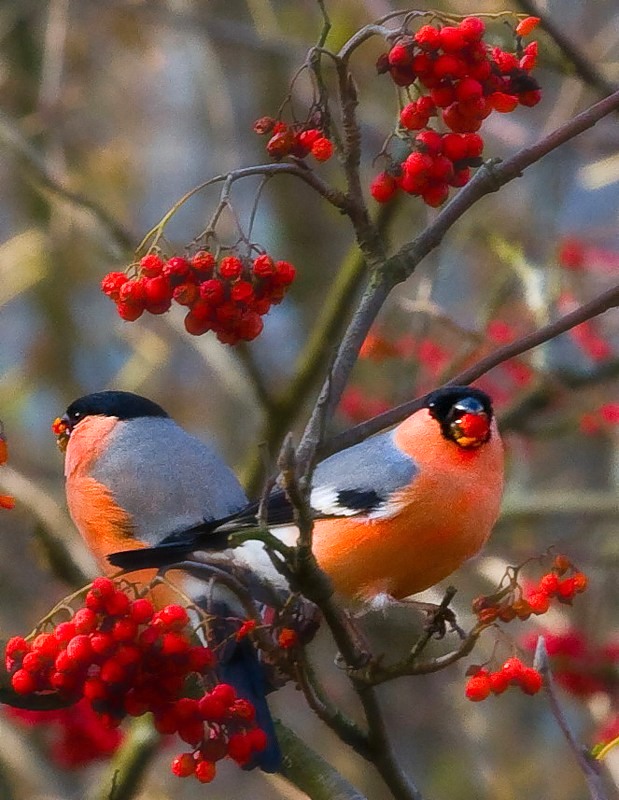 -	Ребята! А кому и какую пользу она приносит?(предполагаемые ответы: ягоды рябины остаются на деревьях даже зимой. Синички и воробьи клюют эти ягоды, когда другого корма не остается, а также рябиной прилетают лакомиться снегири)Физкультминутка: Сел на ветку Снегирёк – 	все присели;Пошёл снежок и – он промок 	выпрямиться, поднять руки вверх, покружиться;Ветерок, подуй слегка - 	легкие наклоны в стороны;Обсуши нам снегирька. 	бег по кругу (повторить 2-3 раза).-А это что за дерево? Выходит третий ребенок:«Листву  рассыпает  метель  золотая,  Я  в  паркесижу и о чем-то мечтаю.Над лавочкой старой лист клена кружится И медленно мне на ладошку ложится. Осенние клены -цветов хороводы,И желтый, и красный среди непогоды. Найду я зеленого капельку цветаКак отблеск последний ушедшего лета».(С.А. Васильева)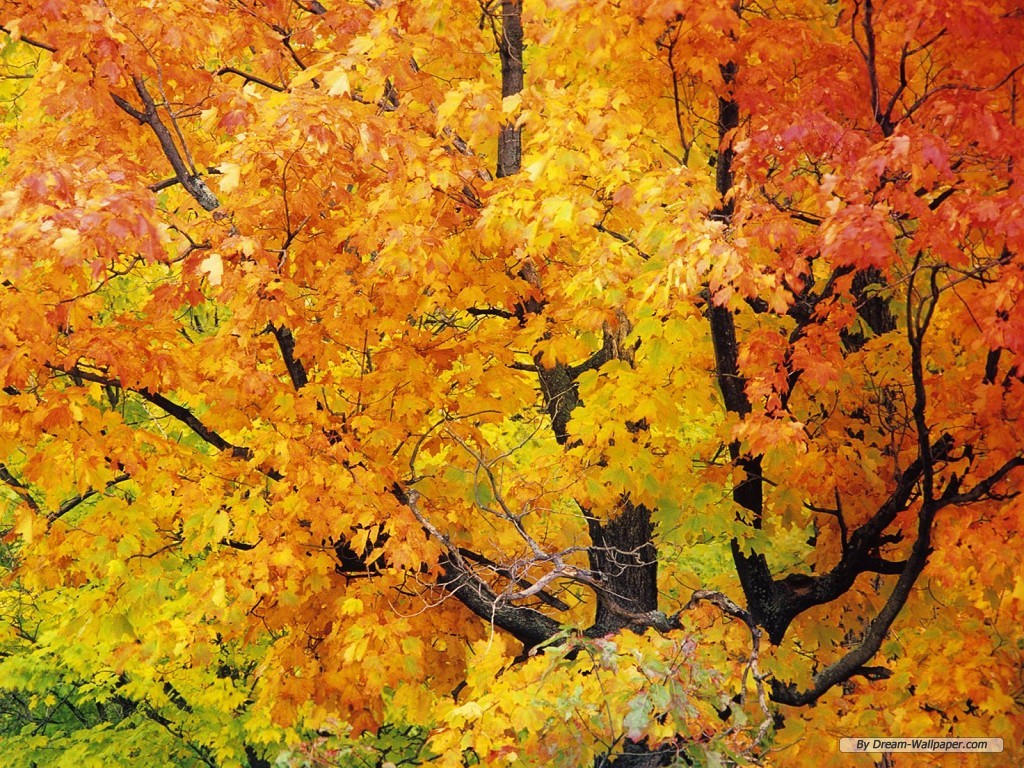 -Ребята! Обратите внимание на форму и размер кленовых листьев. Какие они? (Дети - это большие, напоминающие звезду листья, летом зеленые, а осенью ...)-Какого цвета бывают кленовые листья осенью?(Дети -желтые, красные)-А если лист двух цветов, то какой он может быть? (Дети - желто-красный, желто-зеленый лист)- А сейчас, давайте соберем красивый букет из осенних листьев. (Дети собирают листья)-Как много красивых листьев собрали!Проводится игра  « С какого дерева лист?»-А теперь украсим осенними листьями нашу тропинку. (Орнаментом)-Какая красивая тропинка получилась !-Вам нравится ребята? (ответы детей)-Ну, а эту красавицу, вы узнаете?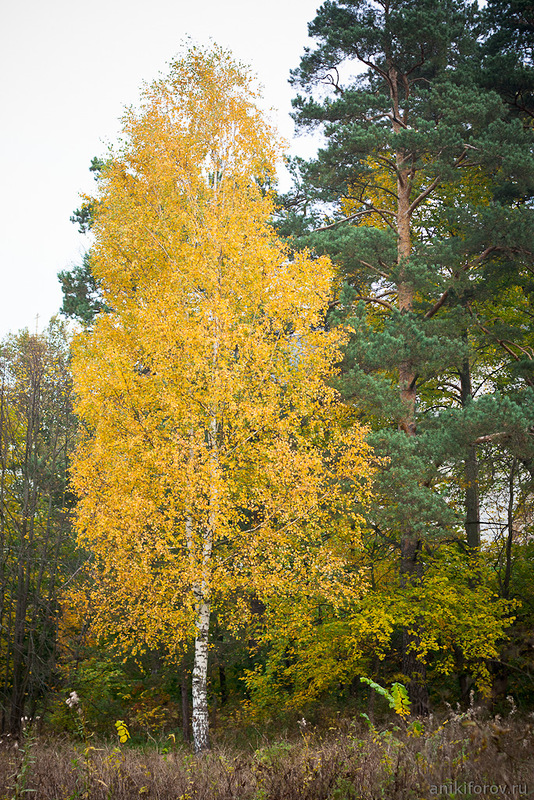 В белых платьицах подружки Из русской выросли земли. На лесной стоят опушке, Листья в косы заплели.(С.А. Васильева)-Какого цвета листья на березе? (Дети: золотисто-желтые)-у какого дерева раньше других меняется окраска листьев?(Дети: у березы)-у каких деревьев дольше всех сохраняются листья во время листопада? ( Дети: у березы)-Какое значение имеет - листопад?(предполагаемые ответы детей: приспособление к зимнему холоду, защита деревьев от поломок, выброс ненужных веществ с листьями.) 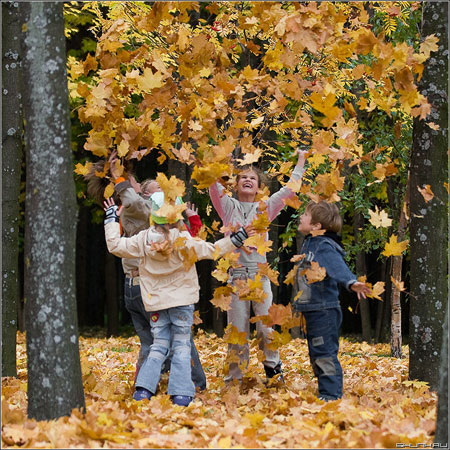 Воспитатель предлагает детям взять разноцветные шарфики и исполнить этюд под музыкальную композицию Э. Верхарна « Из солнечных лучей…»         -А сейчас, отгадайте загадки:1.В тишине осенних рощ   Золотистый льется дождь. (Листопад)2.Весной вырастают,          А осенью опадают.	(Листья)       3.	Падают с ветки          Золотые монетки.	(Листочки)-Если в роще растут березы, как называется эта роща? (Дети: березовая роща.)-А если в роще, растут дубы? (Дети: дубовая роща)-Какие еще бывают рощи? (Осиновая роща, липовая роща)Воспитатель предлагает послушать , что говорит береза:-Березка говорит нам: «Не грустите, друзья! Пришла пора сна и отдыха. Скоро зима укроет нас белым снежком, и мы уснем до весны. А весной на ветвях появятся новые листочки!»-До новых встреч! До свидания!-Детям предлагается рассмотреть картинный ряд репродукций художников и полюбоваться красотой природы в произведениях искусства.